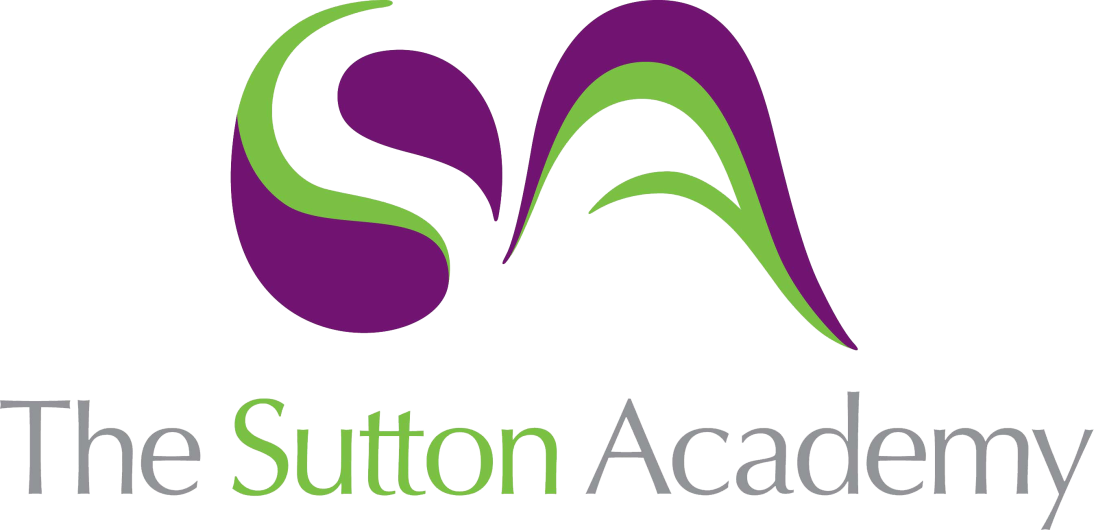 Knowledge Rich Curriculum Plan Year 7 Sweet Dispenser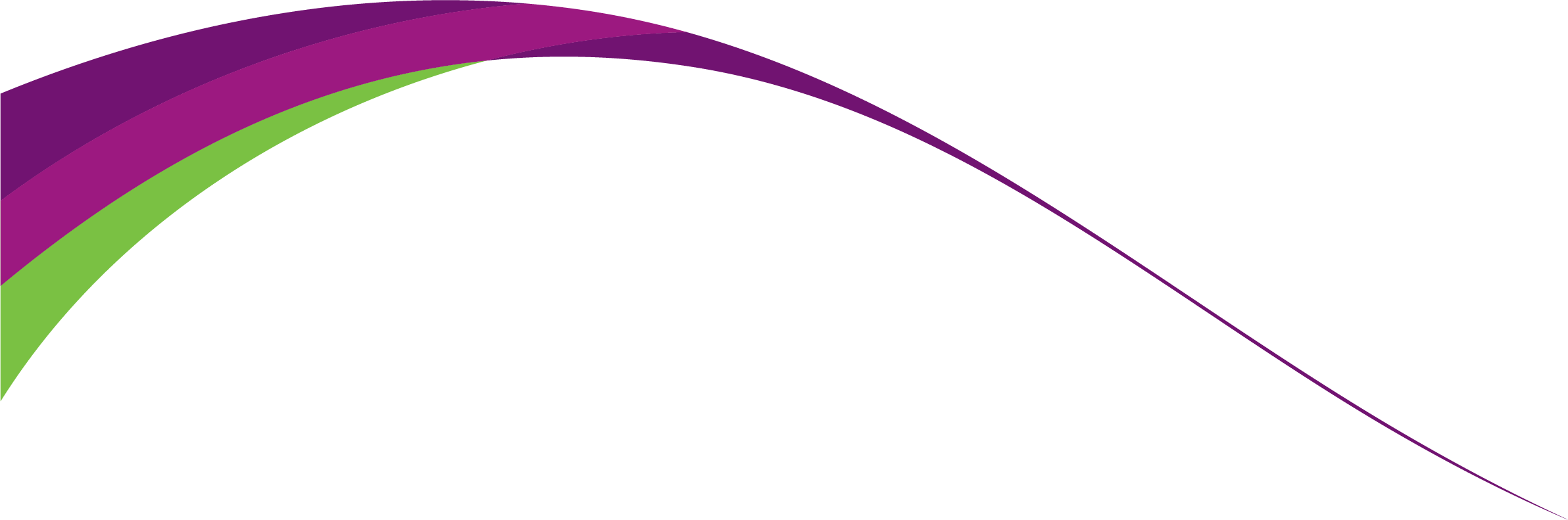 Lesson/Learning Sequence Intended Knowledge:Students will know that… Students will know how to…Tiered Vocabulary Prior Knowledge:In order to know this students, need to already know that…Assessment Understanding MotionThere are different types of motion to consider when design a product: Oscillating, rotary, linear and reciprocatingMotion can cause an ‘effect’ on the output of a productMotion ca be used to create a mechanism (a system of parts working together in a product) on a productIdentify the different types of motion in existing productsMechanism: a system of parts working together in a productOscillating: Move or swing back and forthReciprocating: moving backwards and forwards in a straight lineLinear: Moving one direction in a straight lineRotary: Moving in a continuous circleKnow that moving parts on a product normally perform a functionKnow that motion means for something or someone to moveRecall/activate starterApplication plenaryPractical 1: Cutting the Dispenser mechanism partsMeasure and mark out a cutting list using the appropriate tools (steel rule, try square and pencil)Cut out the dispenser parts using traditional woodwork tools (tenon saw, bench hook)Sand and file the edges of the material to ‘ease’ (soften) newly cut materialAccurate: free from error especially as the result of careThe basic safety and marking processes for a woodwork activityRecall/activate starterCold call questioningPractical 2: Drilling holes with Pillar DrillThe correct use of a Pillar DrillHow to use a Pillar Drill safety How to correctly wear and use GogglesPillar Drill: free standing machine tools used by engineers that use high powered motors to rotate drill bits at varying speed.PPE: Personal protective equipmentBasic knowledge of health and safetyBasics of the use and importance of PPERecall/activate starterSSS assessmentEnvironmental issuesHow environmental impacts affect designersHow designers combat the environmental impact when designing productsUnderstand the 6 Rs of sustainability and how they would be usedThe 6 Rs of sustainability are: Reduce, Reuse, Rethink, Refuse, Recycle, RepairEnvironment: the surroundings or conditions in which a person, animal, or plant lives or operates.Reduce: use lessReuse: use againRethink: change the ideaRefuse: say no to materialsRecycle: recreate to something elseRepair: fix something that is brokenBasic knowledge of environmental issuesBasics of how environmental issues affect usRecall/activate starterCold call questioningPractical 3: AttachmentKnow how adhesives are used in Design and TechnologyUnderstand different types of adhesives in Design and TechnologyAccuracy: free from error especially as the result of careAdhesive: able to stick fast to a surface or object; sticky.PVAUnderstanding of the term glue and how it is usedRecall/activate starterApplication plenaryPractical 4: SandingKnow how to use the disk sander safetyKnow what a quality finish looks like on a productKnow the term “finish” applies to the end of a productUnderstand how a product should look once “finished”Recall/activate starterCold call questioningDesign Development: Final IdeaTo decide the best aspects of their initial ideas to produce a final solutionKnow how aesthetics can impact on the final sale point/target market of a designHow to annotate an idea to help communicate developments to a client (clear/detailed instruction or information about materials, dimensions, important parts)Know what is meant by the term aestheticHave used annotation on diagrams in other subject areasRecall/activate starterApplication plenaryPractical 5: Moveable motionStudents will mark out the length of timber for the middle sectionStudents will know how to mark out correctly for the pillar drillStudents will assemble the final section of their sweet dispenserAccuracy: free from error especially as the result of careKnow how to use the Pillar Drill successfullyRecall/activate starterCold call questioningPractical 6: Glass Jar designHow to apply their hand drawn design to their glass jarHow to use paint pens to design and develop their ideasHave a basic understanding of colourHave a basic understanding of designingRecall/activate starterCold call questioningAssessmentStudents will complete an assessment based on the highlighted intended knowledge within the mapN/AAll highlighted knowledge from the above map.Final formative assessment